





CHICK COREA & The Vigil.
Chick Corea: Piano ::: Tim Garland: Saxo ::: Hadrien Feraud: Bajo ::: Marcus Gilmore: Batería ::: Charles Altura: Guitarra

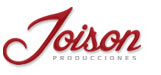 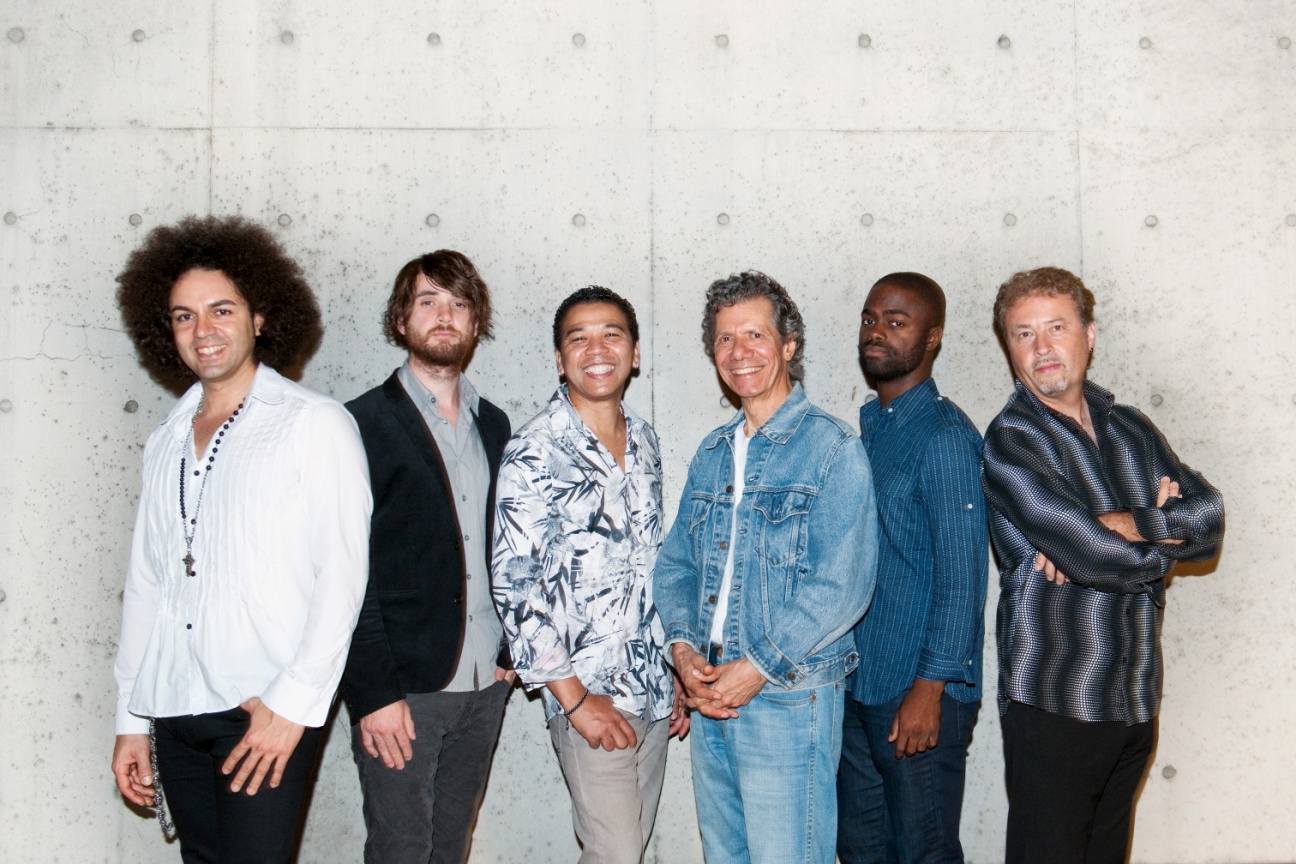 





CHICK COREA & The Vigil.
Chick Corea: Piano ::: Tim Garland: Saxo ::: Hadrien Feraud: Bajo ::: Marcus Gilmore: Batería ::: Charles Altura: Guitarra

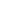 26 DE AGOSTO | 21.00 | TEATRO EL CIRCULO
Anticipadas en el teatro y por sistema Ticketek

Anticipadas en el teatro y por sistema Ticketek
